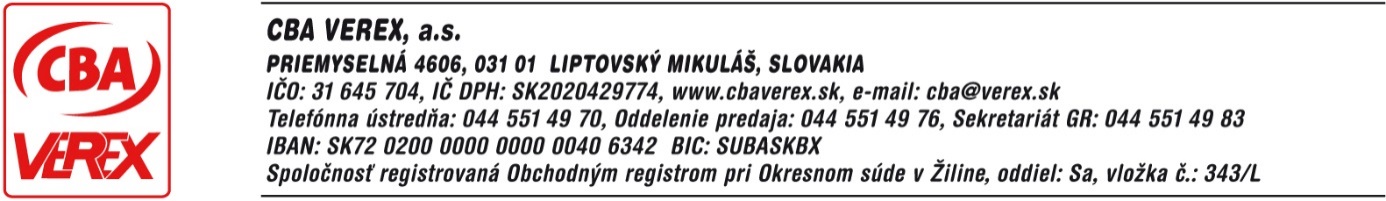 CENNÍK ZDRUŽENEJ DODÁVKY ELEKTRINY PRE MALÉ PODNIKY pripojené do distribučnej sústavy spoločnosti CBA VEREX, a.s.PLATNÝ od 1.2.2022Koncové ceny elektriny pre malé podniky pripojené do distribučnej sústavy spoločnosti CBA VEREX, a.s. sú určené na základe rozhodnutí Úradu pre reguláciu sieťových odvetví (ÚRSO):č. 0008/2022/E zo dňa 02.12.2021 (sadzby za dodávku elektriny)č. 0124/2022/E zo dňa 31.01.2022 (sadzby za prístup do distribučnej sústavy a distribúciu elektriny, vrátane prenosu a strát pri prenose, a tarifa za straty pri distribúcii elektriny pri napäťovej hladine NN)č. 0104/2022/E zo dňa 31.12.2021 (tarifa za prevádzkovanie systému a systémové služby)Na základe Nariadenia vlády Slovenskej republiky č. 21/2019 je súčasťou koncovej ceny elektriny pre domácnosti odvod do Národného jadrového fondu, ktorý je od 1.1.2022 vo výške 3,27 EUR/MWh, resp. 0,00327 EUR/kWh. Uvedené ceny zahŕňajú spotrebnú daň vo výške 1,32 EUR/MWh, resp. 0,00132 EUR/kWh.VT – vysoké pásmo (vysoká tarifa), NT – nízke pásmo (nízka tarifa)* Odberateľ pri platbe za príkon platí len jednu platbu buď v EUR za kW alebo EUR za A** V prípade 1 fázového odberu elektriny sa tarifa za príkon za 1 A vynásobí ampérickou hodnotou HI pred elektromerom*** V prípade 3 fázového odberu elektriny sa tarifa za príkon za 1 A vynásobí trojnásobkom ampérickej hodnoty HI pred elektromeromCeny VT a NT sú uvádzané v EUR/kWh.ŠTRUKTÚRA SADZIEBŠTRUKTÚRA SADZIEBSadzbaCharakteristika sadzbyDMP1Jednopásmová sadzba s nižšou spotrebou elektrinyDMP2Jednopásmová sadzba so strednou spotrebou elektrinyDMP3Jednopásmová sadzba s vyššou spotrebou elektrinyDMP4Dvojpásmová sadzba s nižšou spotrebou elektriny s dobou platnosti NT minimálne 8 hodín denneDMP5Dvojpásmová sadzba so strednou spotrebou elektriny s dobou platnosti NT minimálne 8 hodín denneDMP6Dvojpásmová sadzba s vyššou spotrebou elektriny s dobou platnosti NT minimálne 8 hodín denneDMP7Dvojpásmová sadzba vhodná pre odberateľov elektriny, ktorí využívajú elektrické priamovýhrevné spotrebiče. Doba platnosti NT je minimálne 20 hodín denne s blokovaním priamo výhrevných elektrických spotrebičov v čase vysokého pásma.DMP8Dvojpásmová sadzba určená pre odberateľov elektriny, ktorí využívajú tepelné čerpadlo. Doba platnosti NT je minimálne 20 hodín denne s blokovaním výhrevných elektrických spotrebičov v čase vysokého pásma.PREHĽAD KONCOVÝCH CIEN ELEKTRINYPREHĽAD KONCOVÝCH CIEN ELEKTRINYPREHĽAD KONCOVÝCH CIEN ELEKTRINYPREHĽAD KONCOVÝCH CIEN ELEKTRINYPREHĽAD KONCOVÝCH CIEN ELEKTRINYPREHĽAD KONCOVÝCH CIEN ELEKTRINYPREHĽAD KONCOVÝCH CIEN ELEKTRINYPREHĽAD KONCOVÝCH CIEN ELEKTRINYPREHĽAD KONCOVÝCH CIEN ELEKTRINYPREHĽAD KONCOVÝCH CIEN ELEKTRINYSadzbaMesačná platba OM/mesiacMesačná platba OM/mesiacMesačná platba OM/mesiacVTVTVTNTNTNTSadzbaEUR bez DPHDPH 20 %EUR s DPHKoncové ceny elektriny bez DPHDPH 20 %Koncové ceny elektriny s DPHKoncové ceny elektriny bez DPHDPH 20 %Koncové ceny elektriny s DPHDMP10,75 + príkon0,15 + príkon0,90 + príkon0,17443960,03488790,2093275---DMP20,75 + príkon0,15 + príkon0,90 + príkon0,17164140,03432820,2059696---DMP30,75 + príkon0,15 + príkon0,90 + príkon0,15671010,03134200,1880521---DMP40,75 + príkon0,15 + príkon0,90 + príkon0,17813100,03562620,21375720,08244090,01648810,0989290DMP50,75 + príkon0,15 + príkon0,90 + príkon0,17763690,03552730,21316420,10166280,02033250,1219953DMP60,75 + príkon0,15 + príkon0,90 + príkon0,15604100,03120820,18724920,08174670,01634930,0980960DMP70,75 + príkon0,15 + príkon0,90 + príkon0,19054530,03810900,22865430,10682900,02136580,1281948DMP80,75 + príkon0,15 + príkon0,90 + príkon0,18354100,03670820,22024920,08861360,01772270,1063363